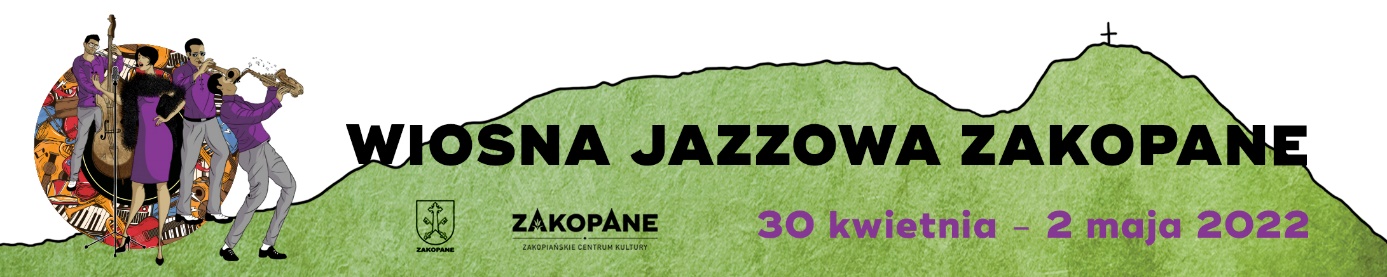 29 KWIETNIA / PIĄTEK
godz. 13:00 

PROLOG MUZYCZNY I WIOSNY JAZZOWEJ - Siergiej Wowkotrub 

Balkon „Bazaru Polskiego” ul. Krupówki 41 30 KWIETNIA / SOBOTA

godz. 12.00

PROLOG MUZYCZNY II WIOSNY JAZZOWEJ - Kraków Street BandBalkon „Bazaru Polskiego” ul. Krupówki 41godz. 14.00 -17.00 

INTERNATIONAL  JAZZ  DAY.DZIEŃ POLSKO UKRAŃSKI POD GIEWONTEM –Kapela Andrzeja Fiś Jarząbka  - Fiś Banda 
Zespół SchocolaD
Kwartet GalicyjskiPark Miejski im. Marszałka J. Piłsudskiego godz. 18.30  

PATSY GAMBLE BAND

SIERGIEJ WOWKOTRUB GYPSY SWING QUARTET 

Miejska Galeria Sztuki im Wł. hr. Zamoyskiego, ul. Krupówki 41BILETY:https://goingapp.pl/wydarzenie/wiosna-jazzowa-zakopane-30-kwietnia/kwiecien-2022


godz. 22.00

G4 – GAMBLE, GORCZYCA, JOŃCA, MALIK
Aries Hotel & SPA, ul. Zaruskiego 51 MAJA / NIEDZIELAgodz.18.30  

KRZYSZTOF ŚCIERAŃSKI QUARTET

WOJCIECH GOGOLEWSKI TRIO – Skaldowie na jazzowo 

Miejska Galeria Sztuki im Wł. hr. Zamoyskiego, ul. Krupówki 41BILETY:https://goingapp.pl/wydarzenie/wiosna-jazzowa-zakopane-1-maja/kwiecien-2022
godz. 22.00

RASMINA AL – MASHAN

Aries Hotel & SPA, ul. Zaruskiego 52 MAJA / PONIEDZIAŁEK
godz. 19.00

SŁAWEK UNIATOWSKI 

EWA BEM 

Miejska Galeria Sztuki im Wł. hr. Zamoyskiego, ul. Krupówki 41BILETY:https://goingapp.pl/wydarzenie/wiosna-jazzowa-zakopane-2-maja/kwiecien-2022KARNET 3-DNIOWY:https://goingapp.pl/wydarzenie/wiosna-jazzowa-zakopane/kwiecien-2022